Housing Stability (HS) is available to help you move into new housing or stabilize your current housing. The Utility Arrears is available to prevent utility disconnection. HS is not a social assistance benefit; it is a program of the City of Hamilton and is funded through the provincial Community Homelessness Prevention Initiative.HS-ODSP and Low-Income Rental Arrears are available up to a maximum of:$1,500 in a 2-year period (24 months) if you have one (1) or more dependent children or adult(s)$800 in a 2-year period (24 months) if you have no dependent children or dependent adult(s)Low-Income Utility Arrears is available up to a maximum of:$1,500 in a 1-year period (12 months) if you have one (1) or more dependent children or adult(s)$800 in a 1-year period (12 months) if you have no dependent children or dependent adult(s)You may receive a combination of HS and Utility Arrears, however the maximum allowance shall not exceed the amount noted above.HS is only issued to eligible ODSP recipients and people living with low-incomes and is available only to those who have not exceeded their maximum HS amount in the specified time period. Non-ODSP recipients are only eligible for assistance with rent and utility arrears.By signing this form I certify that all information provided in this application is true and verification has been provided when available. In accordance with receipt of the HSB, I hereby consent to the collection and disclosure of my personal information for the purposes of administering, verifying, monitoring, and evaluating HSB. I understand that staff from the City of Hamilton may contact me in the future for the purpose of conducting a follow-up assessment. I agree to release the Housing Stability, its staff and volunteer members connected with the application process, from any and all liabilities which may be occasioned by the release of such documents, records, electronic data or information. I give permission to the Housing Stability to obtain the release of any document, records, or information, including electronic data records concerning myself which may be in the possession of any agency, institution, or organization with the understanding that such information is to be kept in strict confidence and that it will be used for the Housing Stability application process only. Notice of Collection of Personal Information pursuant to the Municipal Freedom of Information and Protection of Privacy Act (MFIPPA)This information is collected under the legal authority of the Housing Services Act, 2011, s. 10 of the Municipal Act, 2001 and the City of Hamilton’s Housing Stability Benefit Implementation Plan (report CS12031(a)) as approved by City Council on December 12, 2012. The information will be used for the purpose of administering social housing programs and the City of Hamilton’s Housing Stability Benefit, including for the purposes of determining eligibility and program evaluation. For more information about your privacy concerns contact Rob Mastroianni Ontario Works, City of Hamilton, at 905-546-2424 Please come in with all required documentation to complete your application:Hamilton Housing Help Centre		(T) 905-526-8100                       119 Main Street East, Hamilton L8N 3Z3		Step 1 – Please provide some personal information:Last Name:Last Name:Last Name:Given Name(s):Given Name(s):Date of Birth (DD/MM/YY):Date of Birth (DD/MM/YY):Date of Birth (DD/MM/YY):Member ID (ODSP):Member ID (ODSP):Co-Applicant Last Name:Co-Applicant Given Name:Co-Applicant Given Name:Co-Applicant Given Name:Date of Birth (DD/MM/YY):Contact Phone Number:Contact Phone Number:E-mail Address:E-mail Address:E-mail Address:Current Address:                                                                                                                 Postal Code:Current Address:                                                                                                                 Postal Code:Current Address:                                                                                                                 Postal Code:Current Address:                                                                                                                 Postal Code:Current Address:                                                                                                                 Postal Code:Income Source(s):                  ODSP                       Low-incomeIncome Source(s):                  ODSP                       Low-incomeIncome Source(s):                  ODSP                       Low-incomeIncome Source(s):                  ODSP                       Low-incomeIncome Source(s):                  ODSP                       Low-incomeStep 2 –  Income and Expenses Test SOURCE OF INCOME____________________________________________________________________________________________________________SOURCE OF INCOME____________________________________________________________________________________________________________SOURCE OF INCOME____________________________________________________________________________________________________________MONTHLY NET AMOUNTS$ ____________________________________$ ____________________________________$ ____________________________________MONTHLY NET AMOUNTS$ ____________________________________$ ____________________________________$ ____________________________________Monthly Income Total: $_______________________Monthly Income Total: $_______________________Monthly Income Total: $_______________________Annual Income Total: $_______________________Annual Income Total: $_______________________HOUSING EXPENSESHOUSING EXPENSESHOUSING EXPENSESFIXED EXPENSESFIXED EXPENSESRent/BoardGas/OilHydroCable/InternetTelephoneCell$ ___________________$ ___________________$ ___________________$ ___________________$ ___________________$ ___________________$ ___________________$ ___________________$ ___________________$ ___________________$ ___________________$ ___________________MedicalTransportationChild CareChild SupportOther (i.e. rent to own)LoansCredit Cards$ ___________________$ ___________________$ ___________________$ ___________________$ ___________________$ ___________________$ ___________________Monthly Expenses Total: $______________Monthly Expenses Total: $______________TOTAL of Income LESS Expenses: $______________TOTAL of Income LESS Expenses: $______________TOTAL of Income LESS Expenses: $______________Step 3 –  Please tell us about where you are currently living: I live in Rent Geared to Income Housing             I live in Market Rental Housing         I am a homeowner (I own my home)                I am homelessStep 4 –   Please check off the reason for your request (provide supporting documents): I received an eviction notice (attach eviction notice)    I found more affordable housing (attach landlord letter) I received a utility disconnection (attach notice)	           I am leaving domestic violence (attach police report, if available)Step 5 – Please select what items you require financial assistance for:	***Please note that all applications require most recent month’s proof of income to be attached***Certification and ConsentApplicant Signature:__________________________________________Date of completion (DD/MM/YY):__________________________________________FOR OFFICE USE ONLY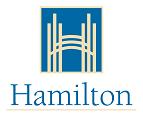 FOR OFFICE USE ONLYFOR OFFICE USE ONLYBU Make UpSingle              Couple         Dependent Children # _________           Dependent Adults # ________Single              Couple         Dependent Children # _________           Dependent Adults # ________ODSP/LIRA/LIUA:Amount Available:  $______________ODSP/LIRA/LIUA:   Amount Approved:  $____________HHHC Worker:________________________________Date Issued (DD/MM/YY) __________________________